Byggnadsbussen – snart på en arbetsplats nära dig!Projektet & projektgruppenNu är det snart ÄNTLIGEN dags för Byggnadsbussen att göra entré på Sveriges byggarbetsplatser! Den 11 april går startskottet i Skåne (med tjuvstart dagen innan vid Malmös stadsbibliotek) och då deltar – förutom Jens, Jonas och Christopher som utgör själva projektgruppen – även Johan Lindholm från förbundskontoret. Den preliminära planen är sedan att rulla och göra arbetsplatsbesök runt om i region Skåne i några veckor till, innan bussen och gänget i den rullar vidare till Småland-Blekinge (se preliminär tidsplan nedan).Projektgruppen rekryterades till Organisationsenheten under februari och startade på Hagagatan den 5 mars. Sedan dess har de introducerats till organisationen, projektet och varandra och har sedan i måndags den 19/3 börjat projektplaneringen på allvar. Alla regioner har utsett en kontaktperson som blivit kontaktad av projektgruppen redan nu, och som sedan är projektgruppens kontakt inför och under besök i respektive region. Är du nyfiken på vart Jens, Jonas och Christopher kommer ifrån? Läs mer i Förbundet Informerar här! Jens och Jonas jobbar som organisatörer – d.v.s. ska föra fackliga samtal och värva medlemmar, och Christopher jobbar som försäkringsinformatör – d.v.s. ska föra fackliga samtal och informera om våra försäkringar.Vi i projektgruppen – som förutom Jens, Jonas och Christopher också har med projektledar-Linn Svansbo på ett hörn – ser väldigt mycket fram emot den kommande tiden ute på vägarna, men är också väldigt ödmjuka inför att det här är något helt nytt för hela vår organisation, och vi ser det som vårt jobb att – inom ramarna för förbundsstyrelsebeslutet och syftet med projektet (läs mer här)  – få det att fungera så himla bra som möjligt för hela vår organisation. Vår förhoppning är såklart också att involvera så stora delar av Byggnads som möjligt! Vi hoppas få med förtroendevalda, Unga Byggare, Näta-tjejer och medlemmar vid besöken. Det kommer även att finnas möjlighet för medlemmar att önska besök, även om det såklart behöver synka hyfsat med projektgruppens planering. AvgiftsbefrielsenI samband med projektet Byggnadsbussen reducerar vi avgiften för samtliga nya medlemmar. En ny medlem som skriver in sig mellan 1 april och 31 december betalar 100 kronor i månaden sina första 3 månader. Detta gäller alla som skriver in sig som nya medlemmar (inkl. övergång och återinträde) mellan den 1 april och 31 december. Ansöker man om medlemskap mitt i månaden gäller fortfarande ordinarie regler om att avgiften börjar betalas månaden efter. Inga förändringar på den fronten alltså.Exempel 1: Jag skriver in mig som ny medlem 28 mars. Jag betalar ordinarie medlemsavgift hela tiden, oavsett vilket datum som anges som inträde.Exempel 2: Jag skriver in mig som ny medlem 1 juli. Jag betalar 100 kronor i juli, augusti och september – sedan åläggs jag den medlemsavgift som jag ska ha enligt den avgiftsgrundande lön jag uppgett vid inträdet. Exempel 3: Jag skriver in mig som ny medlem 1 december. Jag betalar 100 kronor i december 2018, januari 2019 och februari 2019. Sedan åläggs jag den medlemsavgift som jag ska ha enligt den avgiftsgrundande lön jag uppgett vid inträdet. OBS! Notera att reduceringen endast gäller medlemsavgiften till Byggnads. Avgiften till A-kassan hanteras separat. Kommunikation & media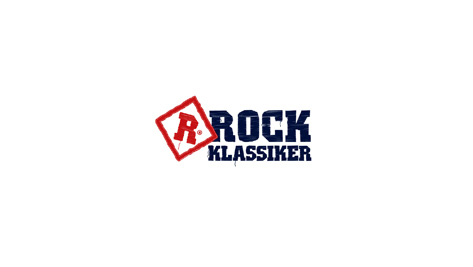 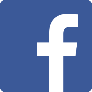 Projektgruppen och förbundskontorets kommunikationsenhet jobbar tillsammans med kommunikationen kring Byggnadsbussen. Projektgruppen kommer att instagramma en del från Byggnads instagram-konto, samt finnas på Facebook som en egen ”person”. Håll utkik på Byggnads vanliga Facebook-sida så ser du snart när det går att följa bussen!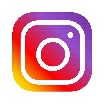 Förutom kommunikation i våra egna kanaler – samt förhoppningsvis en del press och media – kommer Byggnadsbussen att ha ett samarbete med Bauer Media Group – d.v.s. det mediehus som bl.a. driver radiokanalerna Mix Megapol och Rockklassiker. Under hela turnén (!) kommer vi att ha radioreklam lokalt i både Mix och Rockklassiker. De kommer även att prata om Byggnadsbussen i sina radioprogram på Rockklassiker – samt ge oss konsertbiljetter till rockkonserter att tävla ut från bussen en gång i veckan. Det är – tror vi – ett roligt sätt att ge Byggnadsbussen uppmärksamhet och få folk att söka upp den lokalt. I nästa nummer av Byggnadsarbetaren finns info om bussen, och hur man som medlem/icke-medlem når den. TidsplanDen tidsplan som står listad här nedan är endast en preliminär tidsplan, och kommer att behöva hållas flexibel genom projektet. Ramarna för ungefär när och var Byggnadsbussen är i landet kommer att sättas så snart som möjligt, men sedan är det viktigt för projektet som sådant att kunna göra förändringar inom rimliga ramar. Detta dels för att ni som arbetar i regionerna ska få möjlighet att använda er av Byggnadsbussen vid behov (kanske förlängs ett stort bygge med många underentreprenörer, kanske upptäcker ni efterhand att ni har en särskild arbetsplats/ett särskilt avtalsområde/en särskild stad som skulle behöva lite extra uppmärksamhet, etc., etc.), men också för att medlemmar ska kunna önska besök under tiden, samt för att projektgruppen ska kunna styra planen lite utifrån hur det går med uppsatta samtals- och värvningsmål. Allting kommer dock självklart att ske i dialog med regionernas kontaktpersoner.Vanliga frågor om ByggnadsbussenDen här frågor-och-svar-listan är till för dig som har funderingar om projektet. Om ditt svar inte finns formulerat i listan nedan går det såklart jättebra att höra av sig och fråga, vi tänkte bara att det kunde vara en smart idé att sammanställa de vanligaste frågorna och svaren på ett ställe. Om du undrar över något är det lättast att höra av sig till Linn Svansbo på förbundskontorets organisationsenhet. Är Byggnadsbussen något slags valprojekt?Nej, det är den inte. Det absolut främsta syftet med Byggnadsbussen och dess turné genom Sverige är att prata med människor som är anställda ute på våra arbetsplatser. Samtalen kommer förstås att bli – som fackliga samtal på arbetsplatser i typ tio fall av tio är – politiska. Men det är inte ett valprojekt. Vi tror också att det är viktigt att det inte blir det, eftersom vi vet att vi kommer att besöka många medlemmar som inte haft Byggnads-besök på länge, om ens någonsin. Att då komma dit och valkampanja det första vi gör tror vi kan få bakslag. Däremot ska vi ju som sagt – såklart – föra fackliga samtal. Och att då börja prata politik och partier är ju ofta en följd. Eftersom avgiftsreduceringen gäller både nya inträden och återinträden kan man ju som fullbetalande medlem gå ur och gå in igen? Ja, det stämmer. Men eftersom nästan 50 % av de som lämnat Byggnads (alltså flera tusen om året) kan tänka sig att gå med i vår fackförening igen tycker vi att det är viktigt att inte exkludera den gruppen från den här sänkta tröskeln som sänkt medlemsavgift förhoppningsvis blir. Dessutom tänker vi att de allra allra flesta av våra medlemmar inte kommer att utnyttja systemet på det sättet.Hur kommer jag som regionsanställd att involveras?Byggnadsbussen är ett projekt som drivs av förbundet, vilket betyder att det inte är beroende av regionsanställd personal. Det är dock upp till varje regional ledning/styrelse att delta i den utsträckning man vill. Varje region har som sagt en kontaktperson och det är den personen som projektgruppen pratar med inför besöken. Då frågar projektgruppen om personalen kan/vill involveras (efter dialog med personalansvarig) och ber även om hjälp med kontakt till förtroendevalda och andra medlemmar som kan tänkas vara med. Vad händer om samtalen med våra medlemmar i regionen resulterar i ärenden?Projektgruppen som jobbar med projektet är inte anställda för att hantera regelrätta fackliga ärenden. Om det uppstår den typen av frågor hänvisas medlemmarna till Byggnads NU. Hur gör jag om jag vill önska besök av Byggnadsbussen?Prata i första hand med kontaktpersonen i din region (fråga din ordförande om du inte vet vem det är). Sedan kan du skriva till Byggnadsbussen på Facebook, eller maila byggnadsbussen@byggnads.seHur gör jag om jag vill hänga med Byggnadsbussen på arbetsplatsbesök?Förutsatt att du först förankrat det med din ledning på hemmaplan – samma tillvägagångssätt som när du önskar ett arbetsplatsbesök.Om du har några andra frågor går det som sagt jättebra att kontakta Linn Svansbo på Organisationsenheten (linn.svansbo@byggnads.se och 070-2786504) som är projektledare för Byggnadsbussen. Själva turnén genomförs i huvudsak av Jens, Jonas och Christopher.Vi hoppas att ni är lika laddade som vi är för historiens allra första fackliga turnébuss! Vi tror att det här kommer att bli en succé för våra medlemmar – oavsett vilka värvarresultat det än får (även om vi såklart siktar mot stjärnorna!). Det är första gången vi provar detta, vi kommer oavsett något annat att höja Byggnads närvaro på våra arbetsplatser, vi kommer att höras i lokalradio i flera månader och vi kommer att föra en hejdundrande massa fackliga samtal. Nu kör vi! Bokstavligen talat. 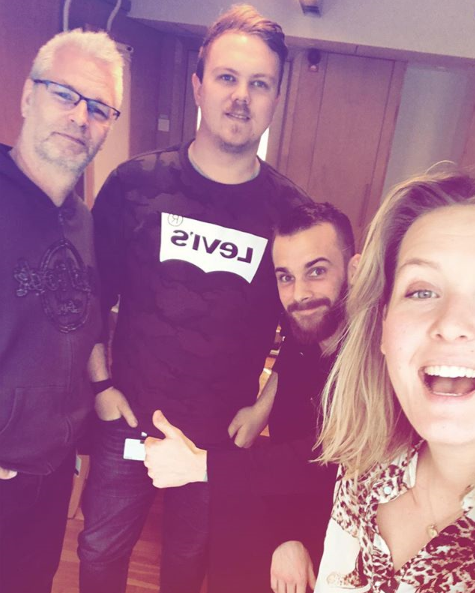 /Organisationsenheten genom Byggnadsbussens (från vänster) Jonas, Christopher, Jens och Linn.	RegionVeckorSkåne11 april tom v 17Småland/blekinge17- v 19Väst20-22Öst23-25Örebro-Värmland26-28Mälardalen47-49Stockholm-Gotland31-34 (pride v. 31?)GävleDala35-37MellanNorrland38-40Västerbotten41-43Norrbotten44-46